2014 North Allegheny High School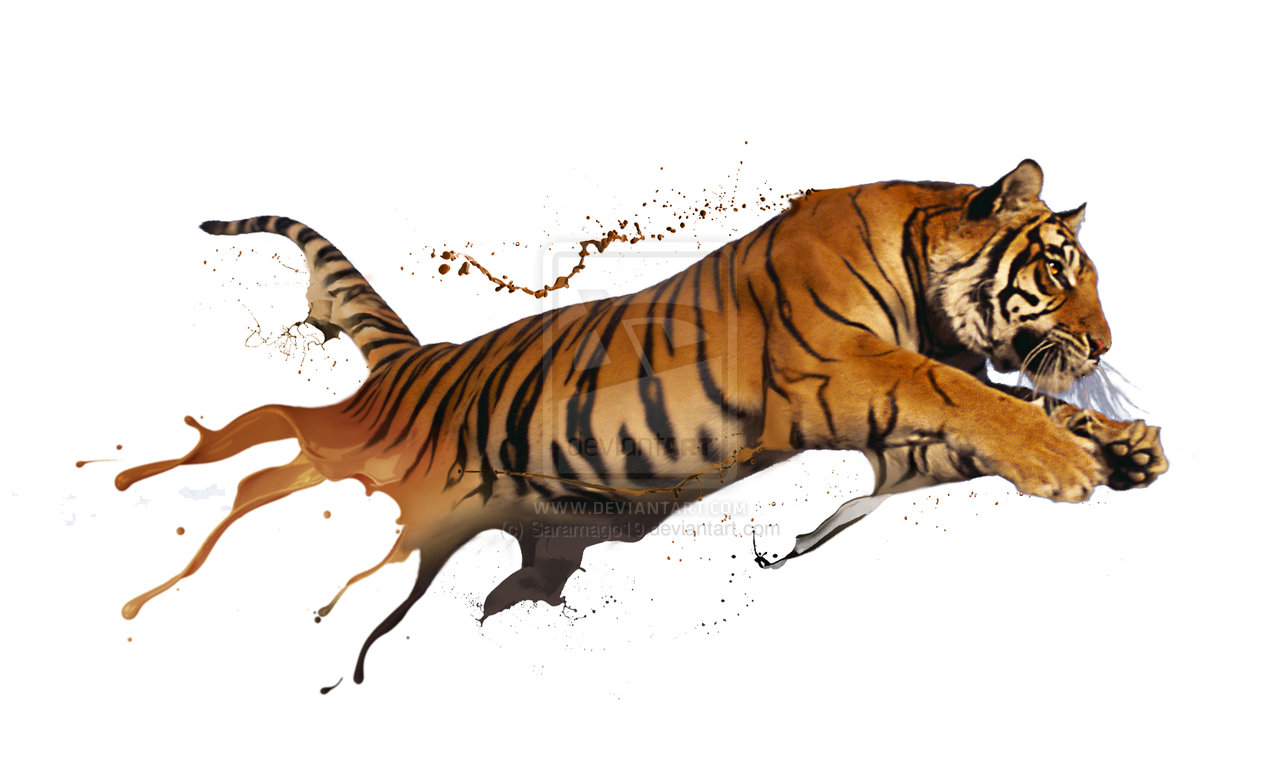 NAXC BanquetFriday, November 14, 20145:30 pmThe Chadwick10545 Perry Hwy Wexford PA 15090RSVP required by 11/4Attire: Dressy CasualAny questions feel fee to contact Mary Mann mjmann1231@gmail.comPlease detach and return with payment (check payable to NAXCBA)Mary Mann 1551 King Charles Drive, Pittsburgh PA 15237Attn:  XC BanquetRunner’s Name: ________________________________  Grade: ___________		           Runners attend for freeFamily Email:  ___________________________    Phone: _______________GUESTS:Adults: 				________	X $25.00  	= _______Siblings (10 or older)	________ 	X $25.00  	= _______Siblings (under 10)		________  	X $13.50   	= _______						Total	= _______